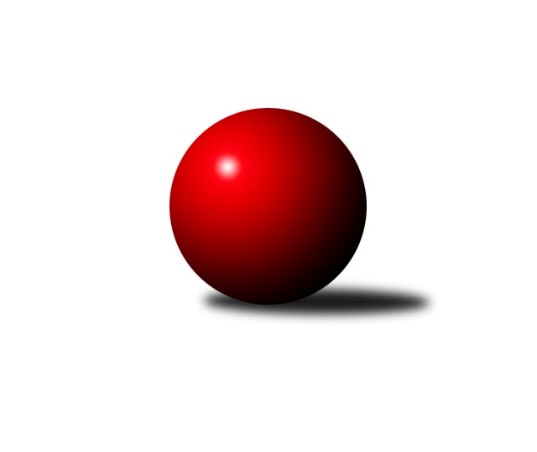 Č.2Ročník 2018/2019	3.5.2024 Krajská soutěž 2.třídy KV 2018/2019Statistika 2. kolaTabulka družstev:		družstvo	záp	výh	rem	proh	skore	sety	průměr	body	plné	dorážka	chyby	1.	Loko Cheb E	2	2	0	0	20 : 4 	(11.5 : 4.5)	1571	4	1121	450	44.5	2.	SKK K.Vary D	2	2	0	0	18 : 6 	(4.0 : 8.0)	1541	4	1115	426	46.5	3.	Kuželky Aš F	2	1	0	1	10 : 14 	(6.5 : 9.5)	1498	2	1079	420	49.5	4.	Kuželky Aš E	1	0	0	1	4 : 8 	(5.0 : 3.0)	1533	0	1087	446	48	5.	Kuželky Aš G	1	0	0	1	2 : 10 	(3.0 : 5.0)	1463	0	1020	443	57	6.	Kuželky Ji.Hazlov C	2	0	0	2	6 : 18 	(6.0 : 6.0)	1379	0	1031	348	60Tabulka doma:		družstvo	záp	výh	rem	proh	skore	sety	průměr	body	maximum	minimum	1.	Loko Cheb E	2	2	0	0	20 : 4 	(11.5 : 4.5)	1571	4	1590	1552	2.	SKK K.Vary D	2	2	0	0	18 : 6 	(4.0 : 8.0)	1541	4	1543	1538	3.	Kuželky Aš E	0	0	0	0	0 : 0 	(0.0 : 0.0)	0	0	0	0	4.	Kuželky Aš F	0	0	0	0	0 : 0 	(0.0 : 0.0)	0	0	0	0	5.	Kuželky Aš G	0	0	0	0	0 : 0 	(0.0 : 0.0)	0	0	0	0	6.	Kuželky Ji.Hazlov C	1	0	0	1	4 : 8 	(3.0 : 5.0)	1336	0	1336	1336Tabulka venku:		družstvo	záp	výh	rem	proh	skore	sety	průměr	body	maximum	minimum	1.	Kuželky Aš F	2	1	0	1	10 : 14 	(6.5 : 9.5)	1498	2	1503	1493	2.	Loko Cheb E	0	0	0	0	0 : 0 	(0.0 : 0.0)	0	0	0	0	3.	SKK K.Vary D	0	0	0	0	0 : 0 	(0.0 : 0.0)	0	0	0	0	4.	Kuželky Aš E	1	0	0	1	4 : 8 	(5.0 : 3.0)	1533	0	1533	1533	5.	Kuželky Aš G	1	0	0	1	2 : 10 	(3.0 : 5.0)	1463	0	1463	1463	6.	Kuželky Ji.Hazlov C	1	0	0	1	2 : 10 	(3.0 : 1.0)	1421	0	1421	1421Tabulka podzimní části:		družstvo	záp	výh	rem	proh	skore	sety	průměr	body	doma	venku	1.	Loko Cheb E	2	2	0	0	20 : 4 	(11.5 : 4.5)	1571	4 	2 	0 	0 	0 	0 	0	2.	SKK K.Vary D	2	2	0	0	18 : 6 	(4.0 : 8.0)	1541	4 	2 	0 	0 	0 	0 	0	3.	Kuželky Aš F	2	1	0	1	10 : 14 	(6.5 : 9.5)	1498	2 	0 	0 	0 	1 	0 	1	4.	Kuželky Aš E	1	0	0	1	4 : 8 	(5.0 : 3.0)	1533	0 	0 	0 	0 	0 	0 	1	5.	Kuželky Aš G	1	0	0	1	2 : 10 	(3.0 : 5.0)	1463	0 	0 	0 	0 	0 	0 	1	6.	Kuželky Ji.Hazlov C	2	0	0	2	6 : 18 	(6.0 : 6.0)	1379	0 	0 	0 	1 	0 	0 	1Tabulka jarní části:		družstvo	záp	výh	rem	proh	skore	sety	průměr	body	doma	venku	1.	Kuželky Ji.Hazlov C	0	0	0	0	0 : 0 	(0.0 : 0.0)	0	0 	0 	0 	0 	0 	0 	0 	2.	Kuželky Aš E	0	0	0	0	0 : 0 	(0.0 : 0.0)	0	0 	0 	0 	0 	0 	0 	0 	3.	SKK K.Vary D	0	0	0	0	0 : 0 	(0.0 : 0.0)	0	0 	0 	0 	0 	0 	0 	0 	4.	Kuželky Aš F	0	0	0	0	0 : 0 	(0.0 : 0.0)	0	0 	0 	0 	0 	0 	0 	0 	5.	Kuželky Aš G	0	0	0	0	0 : 0 	(0.0 : 0.0)	0	0 	0 	0 	0 	0 	0 	0 	6.	Loko Cheb E	0	0	0	0	0 : 0 	(0.0 : 0.0)	0	0 	0 	0 	0 	0 	0 	0 Zisk bodů pro družstvo:		jméno hráče	družstvo	body	zápasy	v %	dílčí body	sety	v %	1.	Jan Bartoš 	Kuželky Ji.Hazlov C 	4	/	2	(100%)		/		(%)	2.	Adolf Klepáček 	Loko Cheb E 	4	/	2	(100%)		/		(%)	3.	Jiří Mitáček st.	SKK K.Vary D 	4	/	2	(100%)		/		(%)	4.	Michal Hric 	Loko Cheb E 	4	/	2	(100%)		/		(%)	5.	Ivan Rambousek 	Loko Cheb E 	4	/	2	(100%)		/		(%)	6.	Ivona Mašková 	Kuželky Aš E 	2	/	1	(100%)		/		(%)	7.	Anna Davídková 	Kuželky Aš E 	2	/	1	(100%)		/		(%)	8.	Ivana Grünerová 	Kuželky Aš G 	2	/	1	(100%)		/		(%)	9.	František Mazák ml.	Kuželky Aš F 	2	/	2	(50%)		/		(%)	10.	Josef Vančo 	SKK K.Vary D 	2	/	2	(50%)		/		(%)	11.	František Mazák st.	Kuželky Aš F 	2	/	2	(50%)		/		(%)	12.	Vladimír Míšanek 	Kuželky Aš F 	2	/	2	(50%)		/		(%)	13.	Vlasta Peková 	Kuželky Ji.Hazlov C 	2	/	2	(50%)		/		(%)	14.	Miroslav Toka 	SKK K.Vary D 	2	/	2	(50%)		/		(%)	15.	Petra Bránická 	Kuželky Aš E 	0	/	1	(0%)		/		(%)	16.	Petra Svobodová 	Loko Cheb E 	0	/	1	(0%)		/		(%)	17.	Miroslava Utikalová 	Kuželky Ji.Hazlov C 	0	/	1	(0%)		/		(%)	18.	Jan Doskočil 	Kuželky Aš G 	0	/	1	(0%)		/		(%)	19.	Libor Grüner 	Kuželky Aš G 	0	/	1	(0%)		/		(%)	20.	Yvona Mašková 	Loko Cheb E 	0	/	1	(0%)		/		(%)	21.	Radovan Duhal 	Kuželky Aš F 	0	/	1	(0%)		/		(%)	22.	Františka Pokorná 	Kuželky Aš G 	0	/	1	(0%)		/		(%)	23.	Vladimír Čermák 	SKK K.Vary D 	0	/	1	(0%)		/		(%)	24.	Ota Maršát ml.	Kuželky Aš E 	0	/	1	(0%)		/		(%)	25.	Dagmar Šafaříková 	Kuželky Ji.Hazlov C 	0	/	1	(0%)		/		(%)	26.	Anna Mistríková 	Kuželky Aš F 	0	/	1	(0%)		/		(%)	27.	Miloš Peka 	Kuželky Ji.Hazlov C 	0	/	2	(0%)		/		(%)Průměry na kuželnách:		kuželna	průměr	plné	dorážka	chyby	výkon na hráče	1.	Lokomotiva Cheb, 1-2	1527	1083	444	47.5	(381.8)	2.	Karlovy Vary, 1-4	1508	1094	414	50.3	(377.2)	3.	Kuželky Aš, 1-4	1423	1020	403	54.5	(355.9)	4.	Hazlov, 1-4	1414	1044	370	57.5	(353.6)Nejlepší výkony na kuželnách:Lokomotiva Cheb, 1-2Loko Cheb E	1590	2. kolo	Adolf Klepáček 	Loko Cheb E	439	1. koloLoko Cheb E	1552	1. kolo	Ivan Rambousek 	Loko Cheb E	422	2. koloKuželky Aš F	1503	2. kolo	František Mazák ml.	Kuželky Aš F	414	2. koloKuželky Aš G	1463	1. kolo	Adolf Klepáček 	Loko Cheb E	410	2. kolo		. kolo	Františka Pokorná 	Kuželky Aš G	393	1. kolo		. kolo	Michal Hric 	Loko Cheb E	382	2. kolo		. kolo	Michal Hric 	Loko Cheb E	380	1. kolo		. kolo	Yvona Mašková 	Loko Cheb E	376	2. kolo		. kolo	Vladimír Míšanek 	Kuželky Aš F	372	2. kolo		. kolo	Libor Grüner 	Kuželky Aš G	370	1. koloKarlovy Vary, 1-4SKK K.Vary D	1543	1. kolo	Jiří Mitáček st.	SKK K.Vary D	419	1. koloSKK K.Vary D	1538	2. kolo	Jiří Mitáček st.	SKK K.Vary D	405	2. koloKuželky Aš E	1533	1. kolo	Ivona Mašková 	Kuželky Aš E	401	1. koloKuželky Ji.Hazlov C	1421	2. kolo	Josef Vančo 	SKK K.Vary D	401	1. kolo		. kolo	Miroslav Špaček 	SKK K.Vary D	397	2. kolo		. kolo	Petra Bránická 	Kuželky Aš E	397	1. kolo		. kolo	Miroslav Toka 	SKK K.Vary D	391	2. kolo		. kolo	Miroslava Utikalová 	Kuželky Ji.Hazlov C	388	2. kolo		. kolo	Jan Bartoš 	Kuželky Ji.Hazlov C	386	2. kolo		. kolo	Vladimír Čermák 	SKK K.Vary D	379	1. koloKuželky Aš, 1-4Kuželky Aš E	1455	2. kolo	Vladimír Veselý ml.	Kuželky Aš E	395	2. koloKuželky Aš G	1392	2. kolo	Jiří Bláha 	Kuželky Aš G	376	2. kolo		. kolo	Ota Maršát ml.	Kuželky Aš E	367	2. kolo		. kolo	Jan Doskočil 	Kuželky Aš G	361	2. kolo		. kolo	Ivona Mašková 	Kuželky Aš E	355	2. kolo		. kolo	Anna Davídková 	Kuželky Aš E	338	2. kolo		. kolo	Ivana Grünerová 	Kuželky Aš G	334	2. kolo		. kolo	Františka Pokorná 	Kuželky Aš G	321	2. koloHazlov, 1-4Kuželky Aš F	1493	1. kolo	František Mazák st.	Kuželky Aš F	424	1. koloKuželky Ji.Hazlov C	1336	1. kolo	Vladimír Míšanek 	Kuželky Aš F	421	1. kolo		. kolo	Jan Bartoš 	Kuželky Ji.Hazlov C	361	1. kolo		. kolo	Anna Mistríková 	Kuželky Aš F	334	1. kolo		. kolo	Vlasta Peková 	Kuželky Ji.Hazlov C	328	1. kolo		. kolo	Miloš Peka 	Kuželky Ji.Hazlov C	327	1. kolo		. kolo	Dagmar Šafaříková 	Kuželky Ji.Hazlov C	320	1. kolo		. kolo	František Mazák ml.	Kuželky Aš F	314	1. koloČetnost výsledků:	8.0 : 4.0	1x	4.0 : 8.0	1x	10.0 : 2.0	4x